臺北市北投區文化國小109 學年度 五年級第 2 學期 藝文(音樂)領域教學計劃   編寫者：藍慧如_說明: 課程設計應適切融入融入議題請依下列顏色，在【單元名稱】中標示教學進度   【性別平等】、【人權】、【品德】、【生命】、【法治】、【科技】、【資訊】、【能源】、【安全】、【防災】、【戶外】、【生涯規劃】、【家庭】、【閱讀素養】、【多元文化】、【國際教育】、【原住民族教育】。另【本土語言】(至少一節)、【交通安全教育】、【環境及海洋教育-保護海洋】、。歌曲聽唱，並配合節奏進行身體律動。康軒五上藝音教材&部分自編1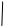 708/3010/17真善美的旋律/【人權】【多元文化】【生涯規劃】【國際教育】71-3-1探索各種不同的藝術創作方式，表現創作的想像力。1-3-3嘗試以藝術創作的技法、形式，表現個人的想法和情感。2-3-8使用適當的視覺、聽覺、動覺藝術用語，說明自己和他人作品的特徵和價值。2-3-9透過討論、分析、判斷等方式，表達自己對藝術創作的審美經驗與見解。3-3-11以正確的觀念和態度，欣賞各類型的藝術展演活動。演唱〈野玫瑰〉。演唱〈搖籃曲〉。認識降記號與F大調音階。欣賞鋼琴五重奏〈鱒魚〉中第四樂章。認識五重奏中的樂器編制有鋼琴、小提琴、中提琴、大提琴、低音提琴。認識變奏曲。演唱歌曲〈多雷咪〉。練習放鬆且均勻的演唱長音。認識音程。演唱歌曲〈小白花〉。歌曲律動表現節奏與曲調。欣賞〈寂寞的牧羊人〉。感受歌曲不同的文化風格。習奏直笛降Si音。【活動一】習唱〈野玫瑰〉1.放鬆身體，閉目聆聽，感受曲趣。2.歌曲背景：舒伯特因讀了歌德的詩篇，深受感動，譜曲而成。3.拍念節奏：檢視歌曲調號、拍號及節奏型，練習分段拍念。4.特殊記號：檢視曲譜中特殊記號的位置，複習升記號、臨時記號、停留記號。5.視唱曲譜：隨琴聲指譜視唱曲調。6.習唱歌詞：朗誦歌詞，感受歌曲意涵，隨琴聲習唱歌詞並反覆練習。7.教師歸納統整藝術歌曲的定義⑴作曲家精心創作。⑵歌詞多採用文學家的詩詞作品。⑶藝術化的曲調和伴奏都很重要，可以適切表現歌曲的意境⑷一般而言，藝術歌曲是高雅精緻的音樂。8.請學生列舉聽過的藝術歌曲，例如：〈西風的話〉、〈野玫瑰〉9. .認識舒伯特：1.課前請學生分組蒐集舒伯特生平事蹟及代表性作品。10.歌曲之王舒伯特簡介【活動二】習唱〈搖籃曲〉1.拍念節奏：檢視歌曲調號、拍號及節奏型，練習分段拍念。2.視唱曲譜：隨琴聲指譜視唱曲調。3.習唱歌詞：依歌曲節奏朗誦歌詞，感受歌曲意涵4.詮釋歌曲：想像母親推著搖籃，口裡哼唱著〈搖籃曲〉的情境。5.檢視歌曲譜例的調號，找出新符號，教師介紹此為降記號，說明降記號的意義。6.教師說明以Fa音為主音的大音階，稱為「F大調音階」，F大調音階的樂曲中，所有的Si音均要降半音。【活動三】欣賞〈鱒魚〉五重奏1.聆聽〈鱒魚〉五重奏第四樂章，發表感受。2.聯想情境，例如：河水輕輕流、魚兒水中游、浪花四起等。3.變奏曲：以一主題為主，將旋律、和聲、節奏、速度等加以變化展開，即成變奏曲。但是不論如何變化，都是源自原來的主題曲調。4.再次播放CD，請學生發表樂曲中出現的樂器有那些，揭示提琴家族圖片，想像並模擬演奏各種不同的提琴時的身體姿勢，並發表其外觀、構造、音色之不同。【活動四】習唱〈多雷咪〉1.引起動機：介紹經典名作「真善美」，帶領學生欣賞、討論電影內容。2.依節奏念出歌詞：注意咬字清晰正確及七個唱名的發音和口形。3.討論歌曲結構，第1、2段節奏型完全相同；第3、4段之節奏型相似，故曲式可以寫成AABB'。4.演唱全曲：本曲速度為活潑的快板，提醒學生以輕快歌聲演唱。5.兩音之間的距離叫做「音程」，音程以「度」計算，以音階圖舉例說明。音樂【活動五】習唱〈小白花〉1.發聲練習：練習腹式呼吸。2.拍念節奏：黑板呈現本歌曲的節奏型，學生練習拍念。3.視唱曲譜：先找出重複的樂句，練習視唱，並注意節奏與音程，再視譜習唱全曲。4.朗誦歌詞：提示咬字要清晰，再依歌曲節奏習念歌詞。5.習唱歌詞：演唱時，要保持輕快活潑的心情，以頭腔輕聲唱出高音，並注意長音的演唱方式。【活動六】欣賞〈寂寞的牧羊人〉1.聆聽歌曲：發表對本曲的感受，說出曲調特別之處，例如：唱腔特別……。2.歌曲風格：引導學生聆聽歌曲中一再重複的「雷伊噢雷伊噢雷伊呵」的虛詞演唱部分，其特別處在於，快速且重複的進行胸聲與頭聲的轉換，用來演唱大跳的音程，一連串高低反覆的曲調，讓歌曲產生了特殊的效果。3.分組肢體創作：為「雷伊噢雷伊噢雷伊呵」的樂句設計動作，再隨歌曲哼唱並律動。音樂【活動七】直笛習奏降Si音1.教師說明降Si音的指法為「0134」，並示範吹奏含降Si音的曲調，學生模仿吹奏。2.學生練習吹奏F大調音階，再練習本頁F大調曲調。3.視唱曲譜：視唱課本左頁下方的三個曲譜。說說看，三段有何異同？4.吹奏練習：以直笛吹奏三種不同大調。說說看，同曲調以三種不同大調來演奏，帶給你什麼不同的感覺？你比較喜歡用哪個調演奏？為什麼？1.觀察2.學生互評3.互相討論4.動態評量5.教師評量8/28返校日8/31開學日，課後班開始8/31、9/01新生訓練
9/02一年級課後班開始， 9/26補上班上課(補10/2週五)10/01中秋節10/02 調整放假)10/09 國慶日補假(10/10國慶日 週日)81410/1812/05歡樂的節慶/廟會【人權】【生涯規劃】【國際教育】【本土語言】71-3-1探索各種不同的藝術創作方式，表現創作的想像力。1-3-3嘗試以藝術創作的技法、形式，表現個人的想法和情感。2-3-8使用適當的視覺、聽覺、動覺藝術用語，說明自己和他人作品的特徵和價值。2-3-9透過討論、分析、判斷等方式，表達自己對藝術創作的審美經驗與見解。3-3-11以正確的觀念和態度，欣賞各類型的藝術展演活動。1.演唱〈廟會〉。2.認識低音La與附點八分音符的節奏。3.欣賞〈桃花過渡〉，感受民歌風格。4.認識傳統打擊樂器的音色、外型與演奏方式。5.隨樂曲哼唱主題曲調並律動。6. 拍念傳統鑼鼓節奏。7.認識全休止符。8. 演唱客家民歌〈天公落水〉。9. 演唱〈普世歡騰〉。10.運用腹式呼吸法練習頭聲發聲。11.練習二部合唱。【活動一】演唱〈廟會〉1.聆聽歌曲：教師帶領學生拍出歌曲的強拍，感覺是幾拍子。(四拍子)2.以模仿的方式練習拍念語言節奏。3.依五線譜下一線的中央Do向上、向下唱音階，認識下二線低音La的位置。4.討論詞意：教師介紹本曲為70年代的民歌，歌詞描寫民間廟會的活動，祈求平安的虔誠心意。5.習唱歌詞，並反覆練習。6.熟唱歌曲【活動二】欣賞〈桃花過渡〉1.聆聽樂曲：播放由國樂團演出的〈桃花過渡〉，引導學生放鬆的隨著樂曲擺動。2.心情感受：說出對這首樂曲的感受。3.樂曲背景：教師介紹這首樂曲原為一首膾炙人口的福佬民歌，源自於歌仔戲的車鼓調，歌詞逗趣。4..教師介紹本頁呈現的打擊樂器，透過圖片引導學生認識其名稱、外型與敲擊的方式。【活動三】創意鑼鼓節奏1.聽辨樂器音色：播放堂鼓、鈸、大鑼、小鑼等傳統打擊樂器的聲音，學生聽辨其音色指出正確的樂器。2.拍念鑼鼓點：以節奏模仿的方式熟練本頁呈現的鑼鼓節奏。3.認識全休止符：檢視節奏譜例找出新符號，教師說明此為全休止符，44拍子時要休息四拍。視譜練習拍念節奏。4.分組合奏：全班分為兩組，分別拍念課本譜例①與②的鑼鼓點進行合奏。【活動四】習唱〈天公落水〉與〈歡樂舞〉1.聆聽歌曲：拍出44拍子的強弱反覆。2.歌曲背景：教師介紹本客家民歌，是少女在採茶時哼唱的歌曲，又名〈採茶歌〉。描寫姑娘戴著斗笠來到溪邊，看著魚兒快樂在水中游的情景，也道出工作之餘悠閒的心境。曲調中有裝飾音與虛詞，這正是客家小調的特色。1.動態評量2.學生互評3教師評量4.觀察5.口頭詢問6.操作11/5、11/6期中評量151712/0612/26歡樂的節慶/廟會【人權】【生涯規劃】【國際教育】31-3-1探索各種不同的藝術創作方式，表現創作的想像力。1-3-3嘗試以藝術創作的技法、形式，表現個人的想法和情感。2-3-8使用適當的視覺、聽覺、動覺藝術用語，說明自己和他人作品的特徵和價值。2-3-9透過討論、分析、判斷等方式，表達自己對藝術創作的審美經驗與見解。3-3-11以正確的觀念和態度，欣賞各類型的藝術展演活動。1.演唱〈普世歡騰〉。2.運用腹式呼吸法練習頭聲發聲。3.練習二部合唱。4.欣賞〈拉德茲基進行曲〉與〈藍色多瑙河〉。5.感受進行曲與圓舞曲風格。6.認識音樂家約翰‧史特勞斯父子。7.直笛演奏歌曲〈哆啦A夢〉。8.認識全音符。【活動一】演唱〈普世歡騰〉1.二部發聲練習：習唱〈普世歡騰〉第1～7小節曲譜，熟練後再分兩部，隨琴聲半音逐次往上移調，以唱名或ㄌㄨ音練習二部發聲。2.聆聽歌曲：說出對歌曲的感受。3.拍念節奏：呈現歌曲節奏型，練習拍念待熟練後，拍念全曲節奏。4.朗誦歌詞：依歌曲節奏朗誦歌詞。5.習唱歌詞：分別習唱一、二部歌詞。6.表演與分享活動二】欣賞〈拉德茲基進行曲〉與〈藍色多瑙河〉1.欣賞〈拉德茲基進行曲〉(1)聆聽樂曲發表感受。(2)引導學生聯想樂曲表現的情境。2.認識進行曲。3.欣賞〈藍色多瑙河〉樂曲片段(1)聆聽樂曲發表感受。4.認識圓舞曲。【活動三】直笛演奏〈哆啦A夢〉1.拍念〈哆啦A夢〉節奏型，在節奏型中找出新的符號，介紹全音符。2.依課本節奏譜例，練習拍念連續附點音符之節奏型。2.練習吹奏〈哆啦A夢〉不同節奏型的樂句。3.師生先以第1～2小節的曲調，進行模仿第6～10小節的曲調為反覆，學會第1～10小節後，學生對本曲將很有信心，有意願習奏全曲。4.分兩組接奏全曲(一組吹奏一小節或一行)，反覆練習至熟練。5.聆聽兩首樂曲片段，感受不同風格。1.動態評量2.學生互評3教師評量4.觀察5.口頭詢問6.操作182112/2701/23我們的故事/【人權】【生涯規劃】【國際教育】41-3-1探索各種不同的藝術創作方式，表現創作的想像力。1-3-2構思藝術創作的主題與內容，選擇適當的媒體、技法，完成有規劃、有感情及思想的創作。1-3-3嘗試以藝術創作的技法、形式，表現個人的想法和情感。2-3-8使用適當的視覺、聽覺、動覺藝術用語，說明自己和他人作品的特徵和價值。1.習唱〈可貴的友情〉，練習二部合唱。2.直笛二部合奏〈往事難忘〉，認識二分休止符。3.習唱〈西風的話〉，並詮釋歌曲。4.認識近代音樂家黃自。5.習唱〈西風的話〉，並詮釋歌曲。6.認識近代音樂家黃自。【活動一】習唱〈可貴的友情〉與直笛習奏〈往事難忘〉1.全班分為二部，分別熟唱第三行曲譜的一、二部曲調。2.引導學生以輕而有力的頭聲，唱自己的聲部，依琴聲以半音逐次往上往下移調練習。3.朗誦歌詞：朗誦歌詞，並討論詞意。4.習唱一、二部歌詞，並反覆練習至熟鍊。5.練習拍念歌曲節奏型。6.認識二分休止符：在節奏型中找出新符號，介紹二分休止符的名稱、時值。7.直笛二部合奏：分別練習吹奏〈往事難忘〉第一、二部曲調。8.直笛合奏：全體分兩部進行合奏練習。表演與分享：2～8人一組，上臺表演直笛二部合奏。【活動二】習唱〈西風的話〉1.聆聽歌曲：說出對歌曲的感受。2.拍念節奏：討論歌曲調號、拍子，視譜拍念歌曲節奏，並找出相同的節奏型。(每一行的節奏均相同)3.音程練習：教師範唱，引導學生找出上行、下行、跳進的曲調，反覆聽唱至熟練。4.視唱曲譜：隨琴聲指譜視唱全曲，反覆練習較困難的音程，例如：第1、13、14、15小節。5.朗誦歌詞、討論詞意，再依節奏習念歌詞。6.隨琴聲習唱歌詞，熟唱或背唱全曲。教師提示：曲中第1、5、9、13小節，有一字多音的圓滑線，須注意音準圓順的唱出來。7.認識音樂家黃自生平8.表演與分享：分組上台背唱歌曲，全班互評，票選詮釋最佳的一組給予鼓勵。1.動態評量2.學生互評3教師評量4.觀察5.口頭詢問6.操作1/01元旦放假1/13、1/14期末評量1/15新春揮毫1/20休業式1/21寒假開始課程目的以人、自然、社會、文化的互動為主題，統合視覺藝術、音樂、表演藝術的學習內容，希望帶領學生留意觀察生活情境，以藝術的途徑表達自己的感受，並且加深對文化的理解與關懷。學習背景分析及銜接處理1.歌曲聽唱，並配合節奏進行身體律動。2.肢體律動。學期學習目標1.欣賞管弦樂曲中的故事及角色與樂器的配對。2.認識管弦樂團及樂器的分類。3.演唱東西方歌曲，感受不同的風格，探索詮釋與表現的方法。4.演唱福佬、客家與原住民歌曲，感受本土歌謠之美。5.欣賞與演唱各族群民歌，探索民歌與人們生活文化的關係。6.認識自然民歌與創作民歌。7.了解慶典的文化與藝術內涵。8.欣賞與展現廟會的特殊人物、活動與現象。9.表現對自然的感覺與印象。10.愛護自然環境，感受自然之美。教材來源康軒五下教材及部分自編週次日期單元名稱融入議題節數對應能力指標學習目標教學重點評量方式備註1至502/1403/20管弦樂說故事/【環境及海洋教育-保護海洋】【國際教育】51-3-1探索各種不同的藝術創作方式，表現創作的想像力。1-3-2構思藝術創作的主題與內容，選擇適當的媒體、技法，完成有規劃、有感情及思想的創作。1-3-3嘗試以藝術創作的技法、形式，表現個人的想法和情感。2-3-10參與藝文活動，記錄、比較不同文化所呈現的特色及文化背景。●欣賞管弦樂曲《彼得與狼》。1.認識管弦樂團。2.了解管弦樂團的組成。3.分辨《彼得與狼》中的樂器該屬於四大類哪一類。4.演唱〈歡樂歌〉。5.認識漸強、漸弱力度記號，並詮釋歌曲。6.習唱〈快樂的向前走〉。7.認識22拍號【活動一】欣賞管弦樂曲《彼得與狼》1.說明《彼得與狼》的故事與作曲背景。2.播放由管弦樂團演奏的《彼得與狼》教學影片，學生安靜聆賞音樂及旁白解說。3.全班分組，分別代表彼得、小鳥、鴨子、貓、大野狼、爺爺、獵人與槍聲等七種角色。教師用鋼琴彈奏(或播放各種角色的主題音樂)，學生聽辨樂器的音色，模仿角色的動作回應。【活動二】認識管弦樂團1.介紹《彼得與狼》各角色所代表的樂器：⑴弦樂四重奏：彼得。⑵長笛：小鳥。⑶雙簧管：鴨子。⑷單簧管低音區的斷奏：貓。⑸低音管：爺爺。⑹三支法國號：大野狼。⑺定音鼓和大鼓：獵人槍枝的射擊聲。2認識管弦樂團。由管樂器、弦樂器、擊樂器組成之樂團，稱之為「管弦樂團」，或「交響樂團」。其中管樂器又分成「木管樂器、銅管樂器」兩類。【活動三】習唱〈歡樂歌〉〈歡樂歌〉〈快樂的向前走〉1.帶領學生拍念歌曲最後兩小節歌詞，指譜安靜聆聽。2.發聲練習3.討論歌曲調號、拍號、節奏型，找出曲調、節奏相似的樂句。4.拍念節奏：隨歌曲拍念節奏。5.認識漸強、漸弱記號。6.感受強弱：反覆聆聽歌曲第一、二樂句，引導學生注意曲調的強弱變化。7.邊聆聽歌曲邊拍手或踏步，感覺二拍子律動。8.進行二部合唱時，需仔細聆聽別人歌聲，調整自己音色。9.認識22拍號：先複習24、34、44等拍號，再解釋22拍子意義。10.習唱歌詞：全班隨琴聲習唱歌詞，或師生輪流以兩小節逐句對唱的方式，反覆練習。習唱1.觀察2.學生互評3.互相討論4.教師評量2/17開學日課輔(才藝)班開始上課2/28和平紀念日放假一日、3/1補假一日
6至73/21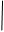 4/03管弦樂說故事/【環境及海洋教育-保護海洋】【國際教育】21-3-1探索各種不同的藝術創作方式，表現創作的想像力。1-3-2構思藝術創作的主題與內容，選擇適當的媒體、技法，完成有規劃、有感情及思想的創作。1-3-3嘗試以藝術創作的技法、形式，表現個人的想法和情感。1-3-4透過集體創作方式，完成與他人合作的藝術作品。2-3-10參與藝文活動，記錄、比較不同文化所呈現的特色及文化背景。1.習唱〈鳳陽花鼓〉。2.認識三連音、八分休止符。3.探索歌曲的表情與詮釋的方法。4.欣賞管弦樂團演奏《波斯市場》。5.能哼唱各段音樂的主題曲調，並表演音樂情境。【活動一】習唱〈鳳陽花鼓〉1.師生共同討論歌曲的調號、拍號速度及節奏型。2.隨琴聲習唱歌詞，並提示要順暢的換氣，輕快唱出〈鳳陽花鼓〉的曲趣。3.隨歌曲以拍膝、拍手、拍手的動作，表現三拍子的律動。4.與八分音符時值相同的休止符叫做八分休止符。5.三連音在一拍中平均唱奏三個音。【活動二】音樂欣賞《波斯市場》1.發表每段樂曲描繪的情境及感受。2.全班分成四組，分別代表管弦樂團中的弦樂器、木管樂器、銅管樂器、敲擊樂器，教師播放《波斯市場》樂曲時，引導各組仔細聆聽，並在黑板上寫出屬於各組類別的樂器。2.分五組，分別代表樂曲中駱駝商隊、乞丐、公主、魔術師與玩蛇者、酋長等六種角色，依各段樂曲、速度，輪流出列表演，表現樂曲的情境。1.動態評量2.學生互評3.教師評量8至94/044/17管弦樂說故事/【環境及海洋教育-保護海洋】【國際教育】21-3-2構思藝術創作的主題與內容，選擇適當的媒體、技法，完成有規劃、有感情及思想的創作。1-3-3嘗試以藝術創作的技法、形式，表現個人的想法和情感。直笛演奏《波斯市場》中〈乞丐的叫聲〉、〈美麗的公主〉兩段主題曲調。【活動一】直笛演奏《波斯市場》1.教師在黑板分別呈現《波斯市場》B、C兩段主題曲調的基本節奏型，並引導學生拍念。2.全班分數組，輪流吹奏兩段曲調。3.指導學生吹奏B段曲調，用有精神的進行曲速度演奏，C段曲調則用溫柔而圓滑的表情來吹奏，讓B、C二段曲調形成對比。1.動態評量2.學生互評3.教師評量4/4 兒童節、清明節4/5-4/6 補假二日10至1404/1805/22我的家鄉我的歌/【環境及海洋教育-保護海洋】【家庭】【本土語言】【原住民族教育】51-3-1探索各種不同的藝術創作方式，表現創作的想像力。2-3-10參與藝文活動，記錄、比較不同文化所呈現的特色及文化背景。3-3-11以正確的觀念和態度，欣賞各類型的藝術展演活動。1.演唱閩南語民歌〈丟丟銅仔〉。2.演唱客家民歌〈撐船調〉。3.認識臺灣民歌。4.欣賞〈高山青〉。5.欣賞〈阿里山之歌變奏曲〉。【活動一】習唱〈丟丟銅仔〉1.引導學生指譜靜聆聽，或隨歌曲輕擺肢體，感受二拍子的律動。2.隨琴指譜視唱曲調，注意節奏和音程的準確反覆練習，注意換氣的地方。3.習念歌詞：依歌曲節奏習念閩南語歌詞(注意咬字清晰及句尾押ㄡ、ㄞ、ㄛ韻的正確發音和收尾音)。4.習唱歌詞：全班隨琴聲習唱歌詞，或輪流以一句對唱的方式，反覆練習。5.分組表演⑴全班分數組，每一組自由分數人，輪流使用所選用的樂器或創作的節奏，為歌曲伴奏。⑵師生互評【活動二】習唱〈撐船調〉1.引導學生指譜安靜聆聽，或隨歌曲輕擺肢體，感覺二拍子的律動。【活動三】欣賞〈高山青〉及〈阿里山之歌變奏曲〉1.〈高山青〉是臺灣家喻戶曉的歌曲，早年是第一部國語劇情電影「阿里山風雲」的主題曲。2.引導學生隨音樂以踏足拍手，踏拍出強弱拍。1.動態評量2.學生互評3教師評量4/22、4/23期中評量15至1605/2306/05我的家鄉我的歌/ 【環境及海洋教育-保護海洋】【家庭】21-3-1探索各種不同的藝術創作方式，表現創作的想像力。1.演唱民歌〈外婆的澎湖灣〉。2.認識校園民歌。3.演唱〈我們都是一家人〉。4.認識原住民音樂風格與舞步。【活動一】習唱〈外婆的澎湖灣〉1.以〈外婆的澎湖灣〉第33至36小節為發聲譜例，以半音逐次往上或往下移調練習。2.視唱曲譜：引導學生隨琴指譜視唱曲調，注意節奏和音程的準確。3.討論詞意並簡介歌曲背景：共同討論歌詞意涵，引導學生自由發揮。4.隨琴聲習唱歌詞，並反覆練習。5.介紹「校園民歌」。【活動二】習唱〈我們都是一家人〉1.以〈我們都是一家人〉第7至8小節半音逐次往上或往下移調練習。2.討論歌曲的調號、拍號、節奏型、速度、換氣的位置、連結線及圓滑線等記號。3.全班隨琴聲習唱歌詞以兩小節逐句對唱的方式，反覆練習至熟練。4.用原住民共同舞步以同心圓表現。1.學生互評2.教師考評3.口頭詢問4.動態評量5/29 遊藝會5/31遊藝會補假一日6/3-4六年級畢業考1706/0606/12我的家鄉我的歌/ 【環境及海洋教育-保護海洋】【家庭】11-3-1探索各種不同的藝術創作方式，表現創作的想像力。直笛二部合奏〈秋蟬〉【活動一】直笛習奏〈秋蟬〉1.複習直笛運舌、運氣及運指的方法。2.引導全班學生練習吹奏〈秋蟬〉曲調，個別反覆練習至熟練。3.引導學生隨教學CD或隨教師彈琴哼唱〈秋蟬〉歌詞。4.以直笛練習吹奏一、二部的曲調。5.全班自由分數組，進行分組練習，熟練後再輪流上臺表演。1.觀察2.操作3.自陳法4.教師評量18至2006/137/03自然之美/【環境及海洋教育-保護海洋】【國際教育】41-3-1探索各種不同的藝術創作方式，表現創作的想像力。1-3-2構思藝術創作的主題與內容，選擇適當的媒體、技法，完成有規劃、有感情及思想的創作。1-3-3嘗試以藝術創作的技法、形式，表現個人的想法和情感。1-3-4透過集體創作方式，完成與他人合作的藝術作品。2-3-10參與藝文活動，記錄、比較不同文化所呈現的特色及文化背景。1.演唱〈風鈴草〉。2.一段式曲調創作。3.創作發表與欣賞。4.演唱〈夏天裡過海洋〉。5.直笛二部合奏〈美的旋律〉。6.欣賞〈降E大調第二號夜曲〉。7.認識夜曲。8.認識蕭邦。【活動一】神話的起源1.由於遠古時代的人們對於大自然的敬畏，因此將自然現象人性化及神明化，用神話來解釋大自然的各種現象。2.發表與分享所蒐集到的神話故事。【活動二】分組討論與創作神話故事1.將學生分組，每組4∼6人。2.給予學生題目，題目內容可以是解釋自然現象的。3.神話故事發表：(1)各組依序上臺發表。(2)發表時可以指派代表上臺或是整組上臺，如能將故事「演」出來則更佳。4.分享與討論：(1)根據各組的創作故事，你覺得哪一組比較好？為什麼？(2)發表你對於神話故事的想法。【活動三】表演藝術的起源1.表演的起源多與儀式相關，原始儀典中，音樂、舞蹈、化妝、面具服裝等都是不可或缺的，這些亦是形成戲劇的重要元素。2.主持儀典的祭司，在儀式的進行中，往往穿戴特殊的服飾，運用不同的聲調，身體動作也都異於平時，極富象徵意義。祭司與群眾之間的對立狀態，漸漸形成了「行動區」與「觀眾席」的明顯分界。這就是劇場的雛型，有表演者與觀眾，壁壘分明。等到人類民智開化，能夠從儀典中把戲劇元素自宗教活動中獨立出來，就形成了今天的戲劇表演。3.各國特殊祭典介紹。1.動態評量2.教師評量3.學生互評4.互相討論6/14端午節放假一日6/22-23期末評量6/29課輔班、課後社團結束6/30休業式7/1暑假開始